Publicado en Bilbao el 11/04/2018 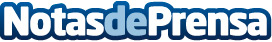 Ingubide realiza diagnósticos sobre la recogida de residuos urbanos en mancomunidades y ayuntamientosIngubide es una consultoría medioambiental vasca que apoya a empresas, ayuntamientos y mancomunidades en el cumplimiento de sus objetivos en materia de medio ambiente. Les ayuda en su gestión a través de estudios, tramitaciones o evaluaciones ambientales estratégicas, entre otros servicios
Datos de contacto:SpbNota de prensa publicada en: https://www.notasdeprensa.es/ingubide-realiza-diagnosticos-sobre-la Categorias: País Vasco Ecología Recursos humanos Otros Servicios Consultoría http://www.notasdeprensa.es